Sandwell Vulnerable Adults Risk Management (VARM) Toolkit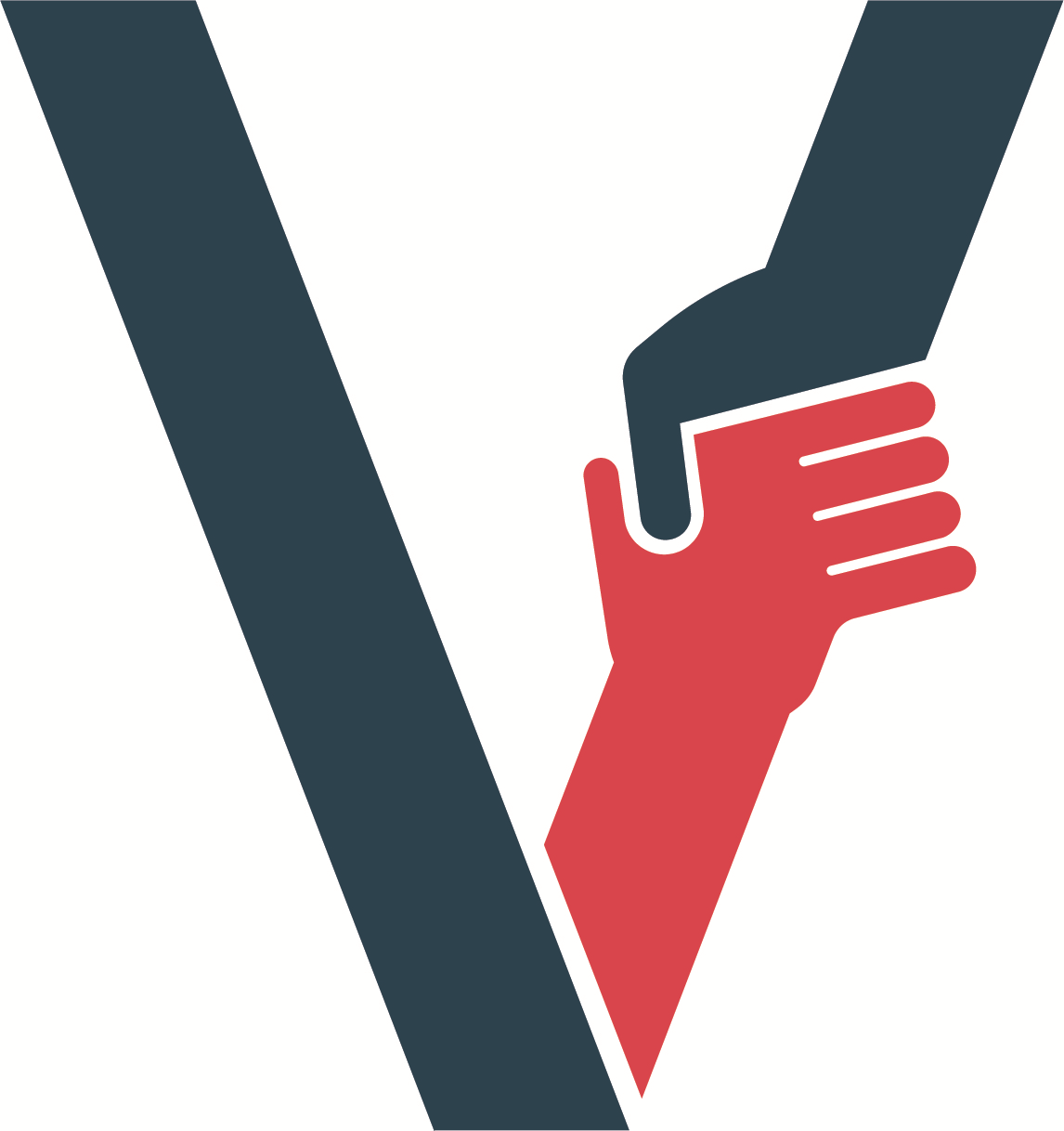 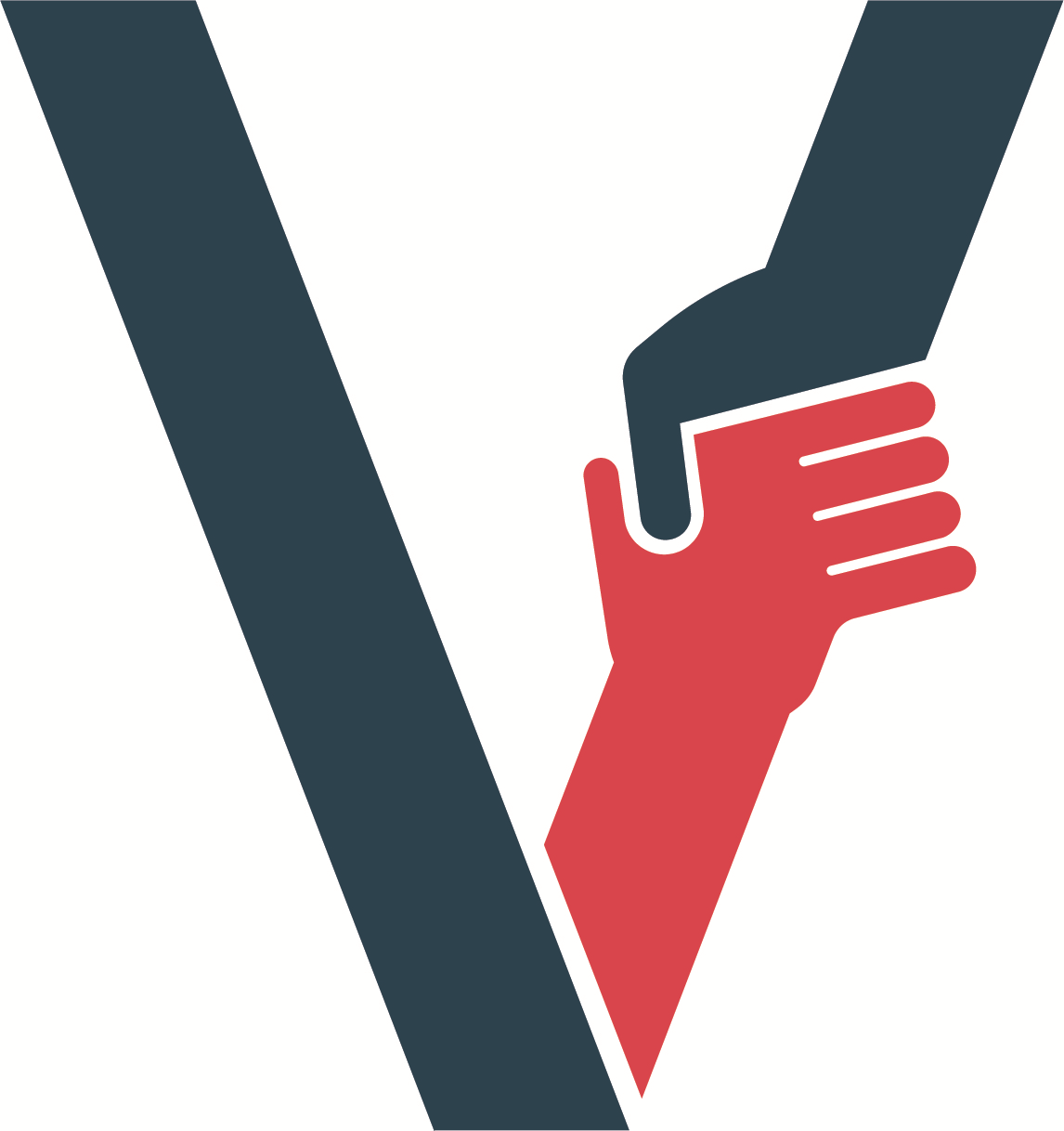 Welcome to the Sandwell Safeguarding Adults Board Vulnerable Adults Risk Management/Meeting (VARM) toolkit. The purpose of this toolkit is to support and inform the work of practitioners in a range of settings, develop and build on good practice when considering and/or understanding the role of the VARM process and VARM meetings and safeguarding!support and inform the work of Partners and VARM Meeting Chairs in understanding the process, delivering and chairing successful VARM meetings Enabling individuals about whom there may be concerns to better understand the process and professionals from a range of agencies to think about how to better involve individuals in their meetingsThis toolkit will have seven sections that will contain material that is relevant and helpful for both Safeguarding Leads, Practitioners, VARM Meeting Chairs, VARM Champions, Service Users, Other resources and Key MessagesThis toolkit is new and still in development, so we would welcome any feedback and topics for inclusion, please send to Deb Ward at Deb_ward@sandwell.gov.uk	Safeguarding LeadsVARM frameworkPractice GuidancePractitioners VARM Meeting ChairsVARM Champions Service UsersOther resources you may find helpfulThe Sandwell Multi Agency Adult Safeguarding Procedureshttps://www.sandwell.gov.uk/info/200216/adults_and_older_people/2216/Strategic framework for an effective Multi-Agency Response to exploitation in the West-Midlands Metropolitan regionhttps://www.safeguardingwarwickshire.co.uk/safeguarding-adults/i-work-with-adults/west-midlands-regional-safeguarding-information-hub/west-midlands-exploitation-toolkitChannel Panel Guidancehttps://www.gov.uk/government/publications/channel-and-prevent-multi-agency-panel-pmap-guidanceModern Slavery and Trafficking Pathway www.sandwell.gov.uk/download/downloads/id/28968/sandwell_moder…Multiple Exclusion Homelessness A Safeguarding Toolkit for PractitionersHousehold Support Fund PolicyKey Messages